I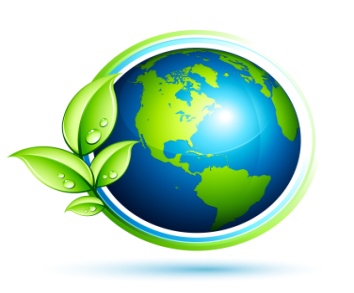 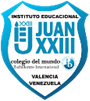 PLAN DE INDAGACIÓNGRUPO ETARIO DE 2 A 3 AÑOSTEMA TRANSDISCIPLINARIO: Como compartimos el planetaUNIDAD DE INDAGACIÓN: Los seres vivosIDEA CENTRAL: Los seres vivos  adaptan a  su forma de vida y al ambiente donde se desarrollan.LÍNEAS DE INVESTIGACIÓN:Características de los Seres vivos.Diferentes hábitat de los seres vivos: personas, flora y fauna.Cuidado de los animales domésticos.CONCEPTOS CLAVES:Forma, responsabilidad y reflexión.CONCEPTOS RELACIONADOS:Propiedades, crecimiento y consecuencia.ATRIBUTOS DEL PERFIL:Audaces: Abordamos la incertidumbre con previsión y determinación. Trabajamos de manera autónoma y colaborativa para explorar nuevas ideas y estrategias innovadoras. Mostramos ingenio y resiliencia cuando enfrentamos cambios y desafíos.DE MENTALIDAD ABIERTA.  Buscamos y consideramos distintos puntos de vista y estamos dispuestos a aprender de la experiencia.BUENOS COMUNICADORES. Nos expresamos con confianza y creatividad en diversas lenguas, lenguajes y maneras. Colaboramos eficazmente, escuchando atentamente las perspectivas de otras personas y grupos	DURACIÓN: Mayo-JunioÁreas de AprendizajeA continuación se presentan las áreas de aprendizaje con sus respectivos indicadores, para fortalecer los conocimientos y habilidades de los niños, tanto en el Colegio como en el Hogar.FORMACIÓN PERSONAL, SOCIAL  Colorea dibujos de manera irregular y se sale de los bordes.Discrimina 2 sonidos onomatopéyicos asociándolos al animal que lo produce. Reconoce y nombra personas y animales; tanto reales como en imágenes.  Responde con gestos o palabras a preguntas sencillas (Ej. ¿Cómo hace el perro?)Escribe en forma libre: rayas, garabatos, palitos  para  expresar lo aprendidoSe Mueve al ritmo de  la música ( Música)Reproduce melodías con la voz ( Música )Realiza diversos movimientos corporales: rápido y lento. ( Desarrollo Motor) Ejecuta saltos: cortos, largos con pies juntos y separados ( Desarrollo Motor)Corre en distintas direcciones frenando a voluntad y superando obstáculos. (Desarrollo Motor) RELACIÓN ENTRE LOS COMPONENTES DEL AMBIENTEIdentifica diferentes tipos de animales según su hábitat: granja, selva, acuáticos, aves y domésticos.Menciona algunos cuidados  de los seres vivos investigados en casa Reconoce las figuras geométricas: círculo, triángulo, cuadrado y rectángulo.Arma rompecabezas de 4 piezas grandes con ayuda de un adulto Reconoce colores primarios: amarillo-azul-rojo y colores secundarios como: verde, naranja, morado, marrón, rosado.Emplea progresivamente cuantificadores: más, muchos, pocos, mayor, menor, pesado, liviano, grande y pequeño.Maneja el conteo oral en forma secuencial del número 1 hasta el 10Reconoce los números del 1 al 10 